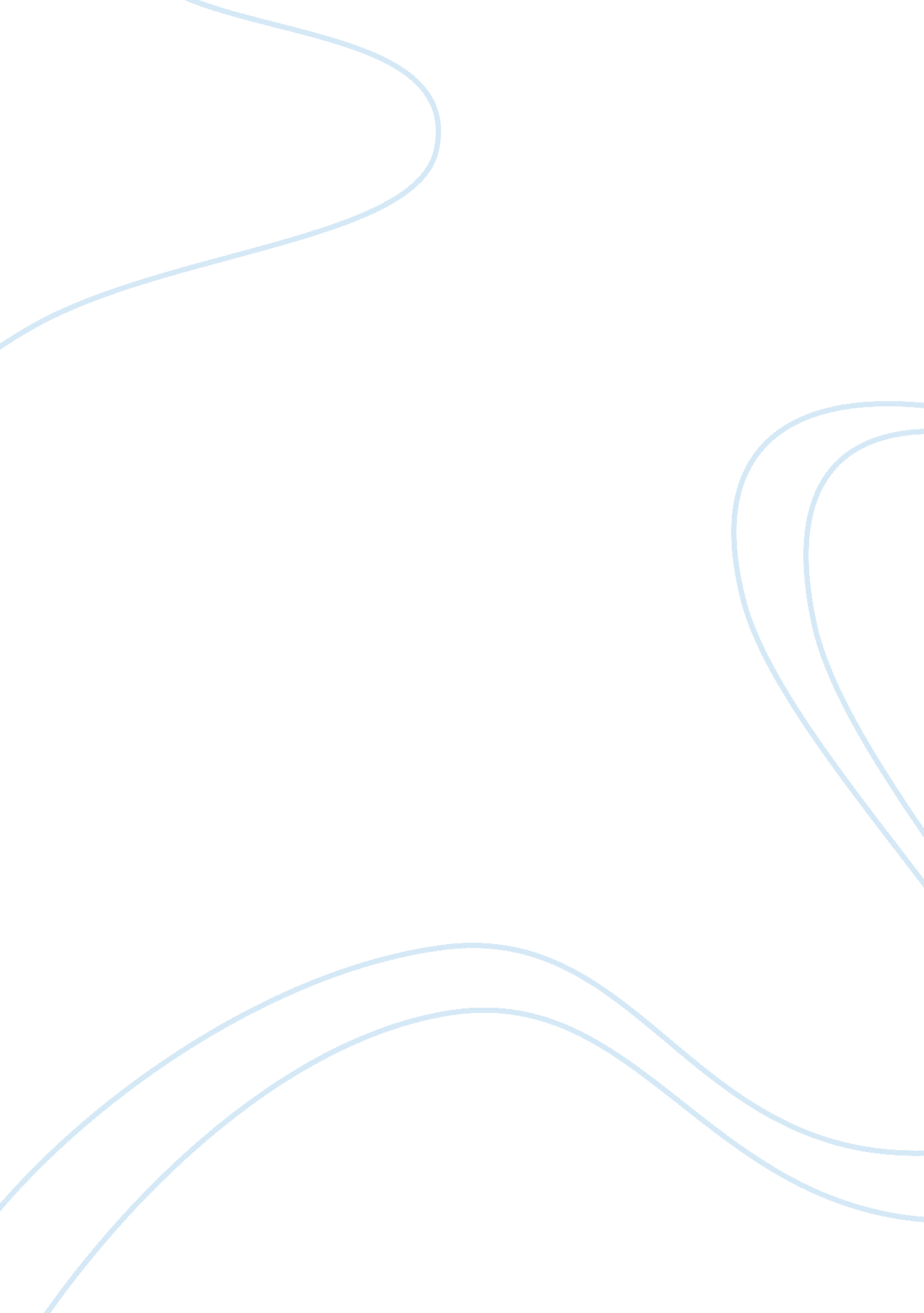 Material and waste managementBusiness, Management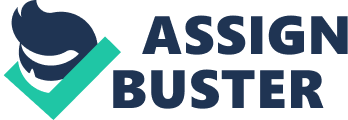 This helps in equipping the employee of the different brands that can be used in case the usual brand has gone out of stock. Bynames, it means the names of both the hazardous chemicals and the other chemicals perceived as not hazardous (McLeod 2009). 
The availability of spread sheet that has more information such as chemicals name, manufacturer’s name, room number stored and availability of the material safety data sheet that should be available to all the employees when needed. The inventory would be very current if also the chemicals with a higher flammability level are well indicated in the inventory well. The inventories should have spaces for recording the chemicals physical properties it contains, health hazards it can cause this helps to be able to choose the kind of protective wear to use on the chemical( Hoboken 2009). 
The inventory would be said to be current if it includes the manufacturer’s emergency number. This emergency number helps in getting back to the manufacturer in case of a chemical spill or an unusual reaction of the hazardous chemical. The inventory would be current if it is checked regularly and a different person from the same department crosschecks again. In conclusion, the inventory should be very much current with all the said things above-mentioned (McLeod 2009). 